Publicado en Madrid, España el 11/06/2024 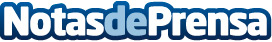 NEORIS recibe el premio Alianza Tech de AWSLa entrega de los premios tuvo lugar durante el AWS Summit Madrid 2024, el mayor evento de tecnología en la nube de EspañaDatos de contacto:Lorena PizanoATREVIA669475452Nota de prensa publicada en: https://www.notasdeprensa.es/neoris-recibe-el-premio-alianza-tech-de-aws_1 Categorias: Nacional Recursos humanos Premios Formación profesional Actualidad Empresarial http://www.notasdeprensa.es